Výška celé sestavy 220 cm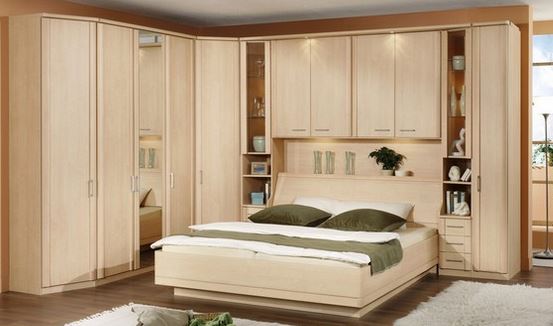 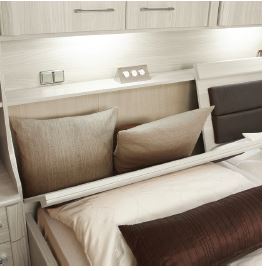 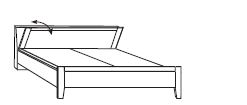 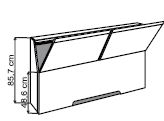 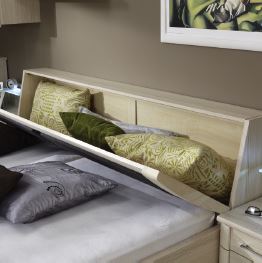 